[Program Name] 2024 Plan  									          SWOT Analysis of Program internal and external factors:  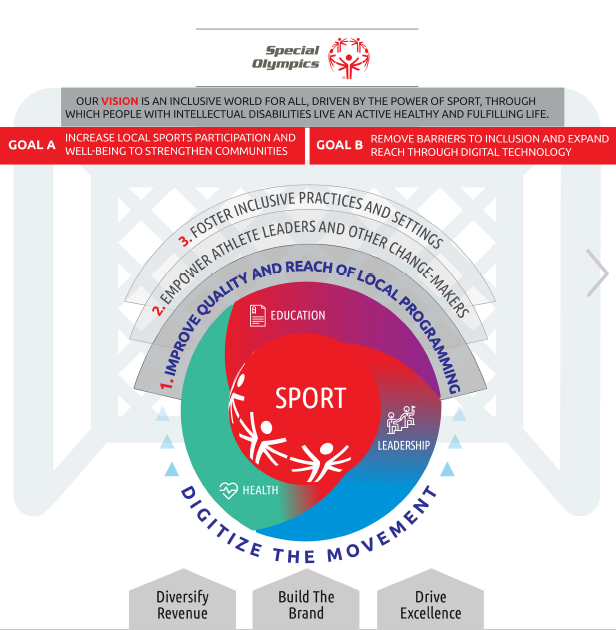 S1. Improve quality and reach of local programming S2. Empower athlete leaders and other change-makers  S3. Foster inclusive practices and settings   E1. Digitize the Movement    E2. Diversify revenue    E3. Build the brand      E4. Drive excellence      Strengths:Weaknesses:Opportunities (political, economic, social, technological, organizational):Threats (political, economic, social, technological, organizational):Strategic InitiativeMeasure of success2024 Target2024 ActionsOwnerStrategic InitiativeMeasure of success2024 Target2024 ActionsOwnerStrategic InitiativeMeasure of success2024 Target2024 ActionsOwnerStrategic InitiativeMeasure of success2024 Target2024 ActionsOwnerStrategic InitiativeMeasure of success2024 Target2024 ActionsOwnerStrategic InitiativeMeasure of success2024 Target2024 ActionsOwnerStrategic InitiativeMeasure of success2024 Target2024 ActionsOwner